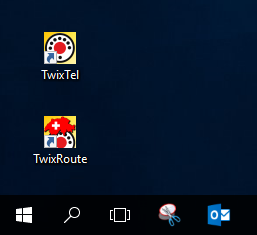 Rechtsklick auf das weisse Windowssymbol   (auf dem Bildschirm links unten)					Es erscheint diese Liste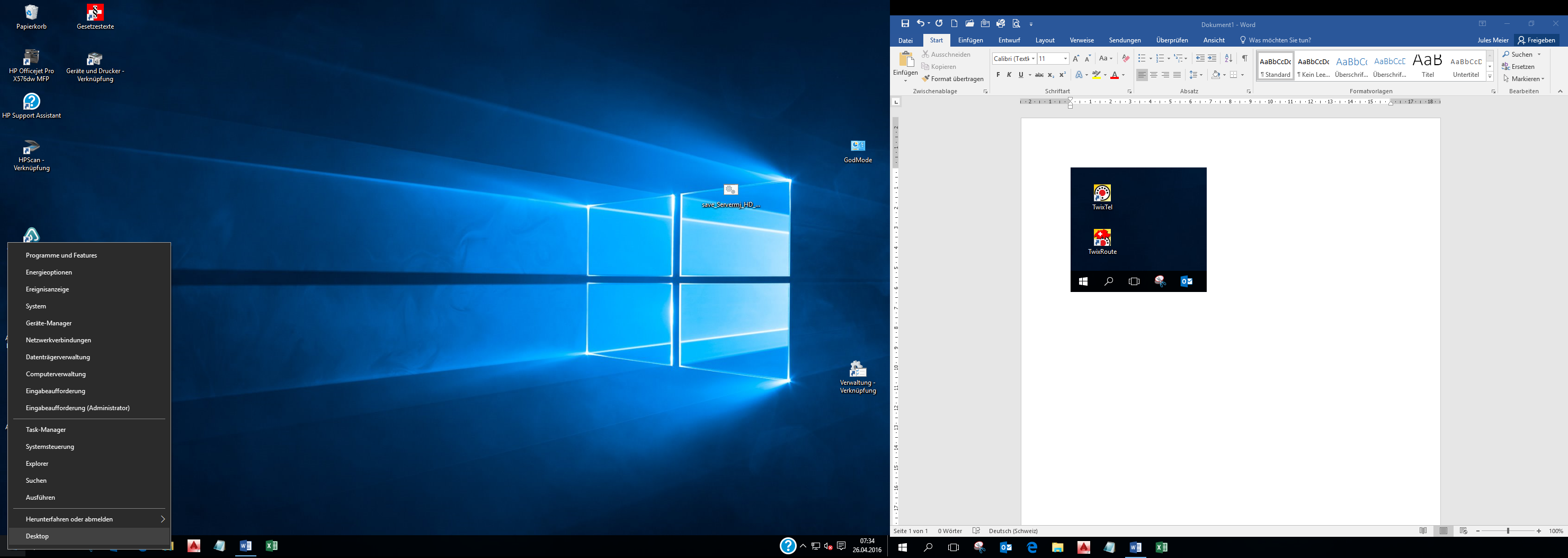 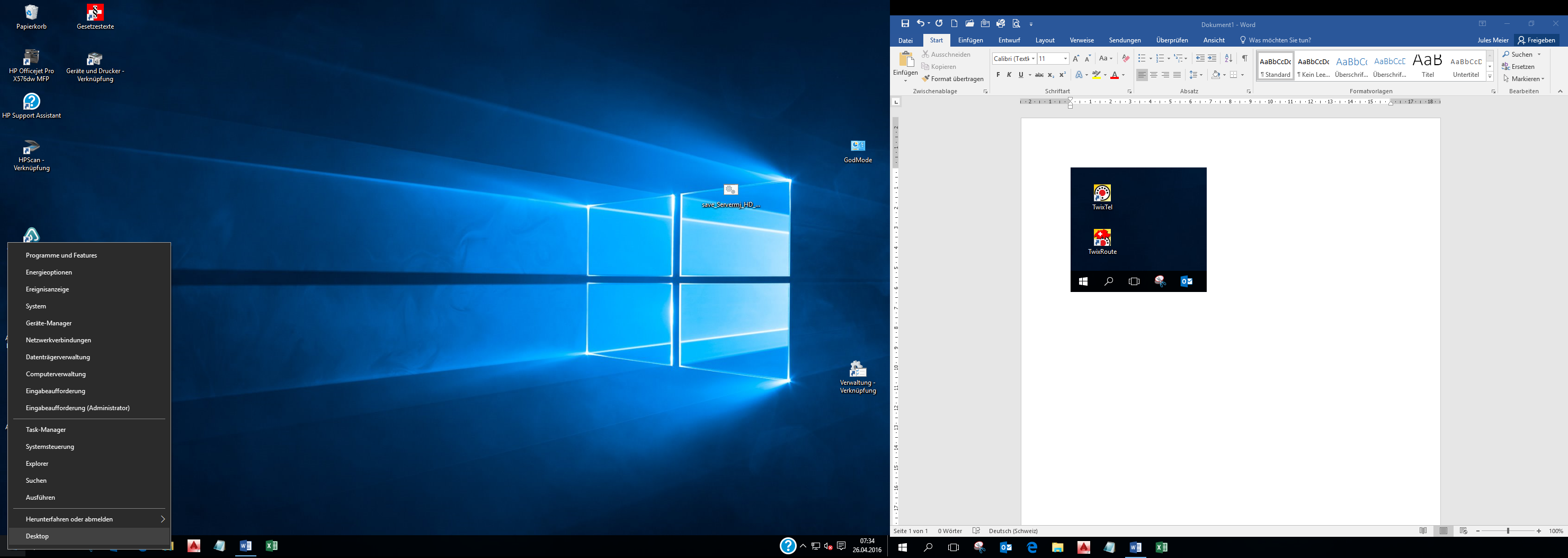 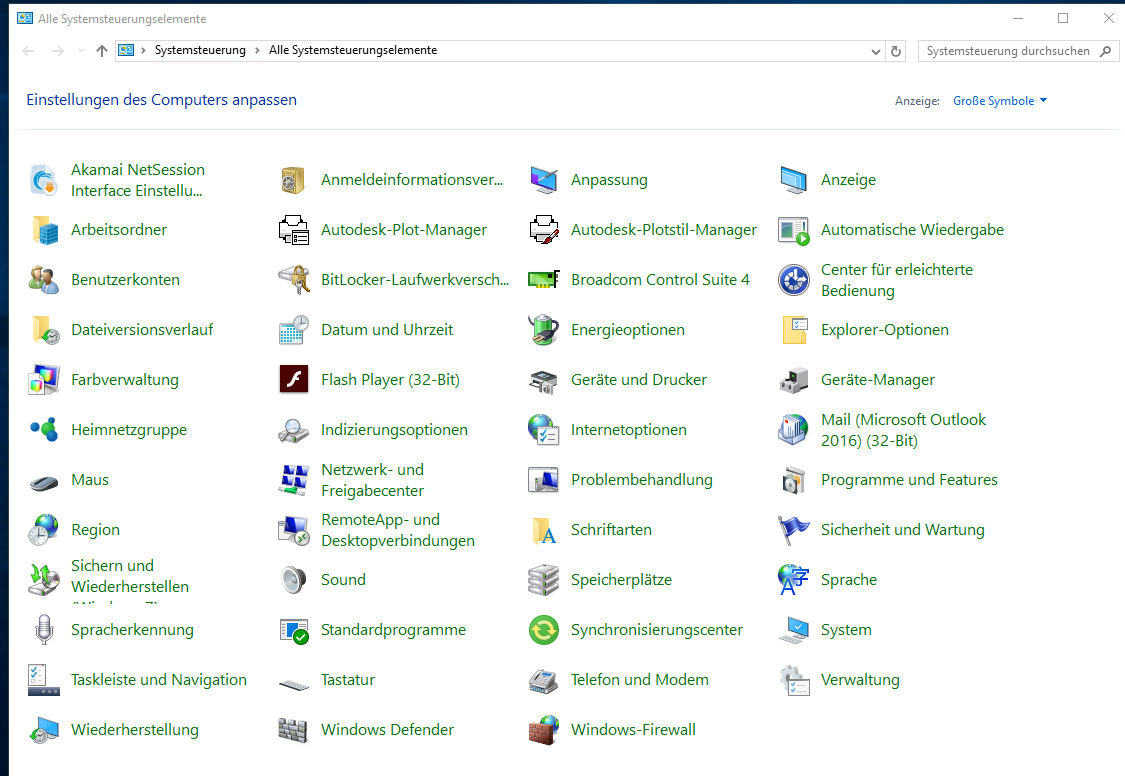 Geräte und Drucker      anklicken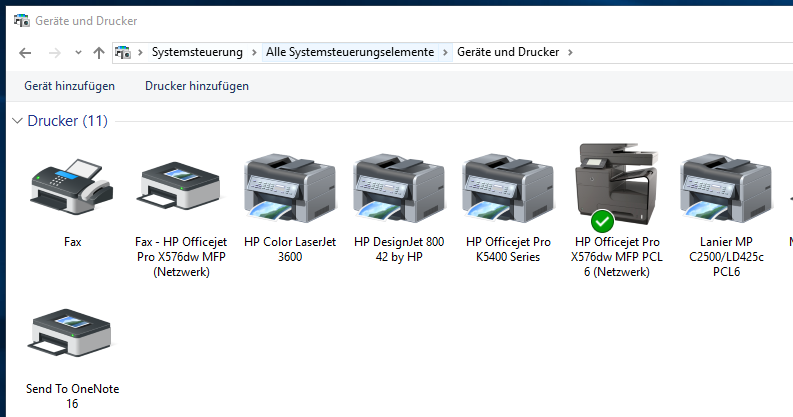 Hier ist vermutlich der grüne Punkt mit Häckchen beim Falschen Drucker.Den richtigen Drucker mit rechter Maustaste anklicken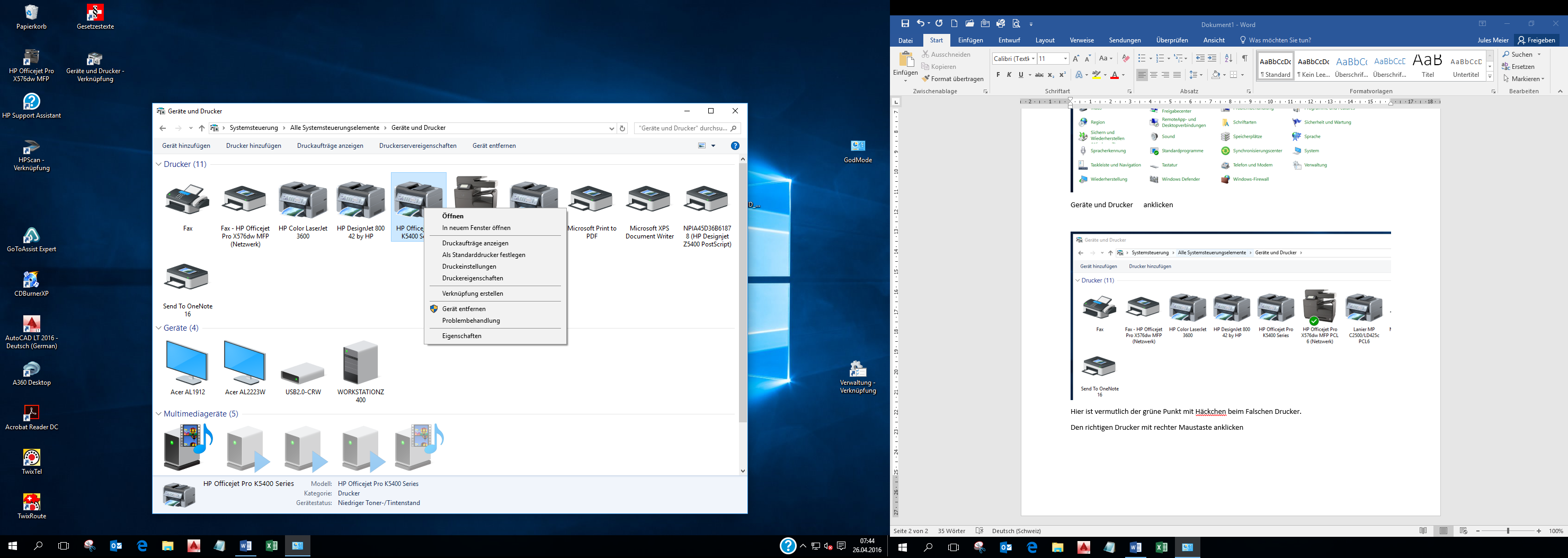 Als Standarddrucker festlegen     anklickenDanach sollte der grüne Punkt beim richtigen Drucker sein.Zum Schluss kannst du das Fenster oben rechts schliessen.Nun sollte das Drucken funktionieren.